Об утверждении показателя средней рыночной стоимости одного квадратного метра общей площади жилого помещения в муниципальном районе «Улётовский район», установлении пороговых значений размера дохода, приходящегося на каждого члена семьи, и стоимости имущества, находящегося в собственности членов семьи, подлежащего налогообложению, в целях признания граждан малоимущими и предоставления им по договорам социального найма жилых помещений муниципального жилищного фонда муниципального района «Улётовский район» В соответствии со статьей 14 Жилищного кодекса Российской Федерации, Законом Забайкальского края от 7.12.2009 № 289-ЗЗК «О порядке признания граждан малоимущими в целях предоставления им по договорам социального найма жилых помещений муниципального жилищного фонда с учётом размера дохода, приходящегося на каждого члена семьи, и стоимости имущества, находящегося в собственности членов семьи и подлежащего налогообложению», приказом Министерства регионального развития Российской Федерации от 25.02.2005 № 17 «Об утверждении Методических рекомендаций для органов государственной власти субъектов Российской Федерации и органов местного самоуправления по установлению порядка признания граждан малоимущими в целях постановки на учет и предоставления малоимущим гражданам, признанным нуждающимися в жилых помещениях, жилых помещений муниципального жилищного фонда по договорам социального найма», руководствуясь Уставом муниципального района «Улётовский район» Забайкальского края, принятым решением Совета муниципального района «Улётовский район» Забайкальского края от 03.12.2014 № 146 решил:1. Утвердить показатель средней рыночной стоимости одного квадратного метра общей площади жилого помещения в муниципальном районе «Улётовский район» в размере 37 958,55 рублей, и использовать при расчёте стоимости имущества, находящегося в собственности членов семьи, подлежащего налогообложению, в целях признания граждан малоимущими и предоставления им по договорам социального найма жилых помещений муниципального жилищного фонда муниципального района «Улётовский район».2. Установить пороговое значение стоимости имущества, находящегося в собственности членов семьи или одиноко проживающего гражданина и подлежащего налогообложению, на момент подачи заявления о постановке на учёт в качестве нуждающихся в жилых помещениях муниципального жилищного фонда муниципального района «Улётовский район» по договорам социального найма (определенное в соответствии  с расчётом согласно Приложению 1): - для одиноко проживающего гражданина – 645 295,35 рублей;- для семьи, состоящей из 2 человек – 1 290 590,70  рублей;- для семьи, состоящей из 3 человек – 1 935 886,05 рублей;- для семьи, состоящей из 4 человек – 2 581 181,40 рублей;- для семьи, состоящей из 5 и более человек – 3 226 476,75 рублей.3. Установить пороговое значение размера дохода, приходящегося на каждого члена семьи или одиноко проживающего гражданина в целях признания граждан малоимущими, в размере 22 196,46 рублей (определенное в соответствии с расчётом согласно Приложению 2).4. Считать превышение одного из пороговых значений основанием для отказа в признании граждан малоимущими.5. Установить периодичность переоценки дохода и стоимости имущества в целях подтверждения статуса малоимущих и прав на получение жилых помещений муниципального жилищного фонда по договорам социального найма - один раз в 3  года.6. Настоящее решение официально опубликовать путем размещения (обнародования) на официальном сайте муниципального района «Улётовский район» в информационно-телекоммуникационной сети «Интернет» в разделе «Документы»- «Муниципальные правовые акты» -  «НПА Совета МР «Улётовский район» https://uletov.75.ru/.7. Настоящее решение вступает в силу на следующий день после дня его официального опубликования (обнародования).Глава муниципального района«Улётовский район»							А.И. СинкевичПриложение 1к решению Совета муниципального района «Улётовский район» Забайкальского краяот ____ декабря 2023 г.  № __________РАСЧЁТпорогового значения стоимости имущества, находящегося в собственности членов семьи или одиноко проживающего гражданина и подлежащего налогообложению, в целях признания граждан малоимущими и предоставления им по договорам социального найма жилых помещений муниципального жилищного фонда  муниципального района «Улётовский район» Порог стоимости имущества принять равным расчётному показателю рыночной стоимости жилого помещения (СЖ).Расчётный показатель рыночной стоимости приобретения жилого помещения по норме предоставления жилого помещения по договору социального найма:СЖ = НП x РС x РЦ,где НП - норма предоставления жилого помещения на одного члена семьи по договору социального найма равная 17 кв. м (установлена решением Совета муниципального района «Улётовский район» Забайкальского края от 16.12.2014 № 150 «Об установлении учетной нормы предоставления площади жилого помещения на территории муниципального района «Улётовский район»);РС - размер семьи (расчёт произведен на 5 семей):1 семья - 1 человек;2 семья - 2 человека;3 семья - 3 человека;4 семья - 4 человека;5 семья - 5 человек.РЦ – показатель средней рыночной стоимости одного квадратного метра общей площади жилого помещения в муниципальном районе «Улётовский район»  - 37 958,55 рублей.СЖ (1 семья) = 17 x 37 958,55 = 645 295,35 рублей;СЖ (2 семья) = 17 x 2 x 37 958,55 = 1 290 590,70  рублей;СЖ (3 семья) = 17 x 3 x 37 958,55 = 1 935 886,05 рублей;СЖ (4 семья) = 17 x 4 x 37 958,55 = 2 581 181,40 рублей;СЖ (5 семья) = 17 x 5 x 37 958,55 = 3 226 476,75 рублей. Приложение 2к решению Совета муниципального района «Улётовский район» Забайкальского краяот _____ декабря 2023 г.  № __________РАСЧЁТпорогового значения размера дохода, приходящегося на каждого члена семьи или одиноко проживающего гражданина, в целях признания граждан малоимущими и предоставления им по договорам социального найма жилых помещений муниципального жилищного фонда муниципального района «Улётовский район»Пороговое значение среднемесячного размера дохода (ПД), приходящегося на каждого члена семьи, определяется по формуле:ПД = (СЖ / ПН) / РС + ПМ, где:СЖ – расчётный показатель рыночной стоимости жилого помещения, определяется согласно формуле, принятой для расчета порога стоимости имущества;ПН - установленный период накоплений (в месяцах) равный среднему времени ожидания в очереди на получение жилого помещения муниципального жилищного фонда по договору социального найма (рекомендуемый показатель - 10 лет или 120 месяцев);РС - размер семьи.ПМ - среднемесячный минимальный уровень дохода на одного человека (прожиточный минимум на одного члена семьи или иной минимальный уровень дохода) (согласно постановлению Правительства Забайкальского края от 27.12.2022 № 652 «Об установлении величины прожиточного минимума в Забайкальском крае на 2023 год»).ПД = (645 295,35 / 120) / 1 + 16 819,00 = 22 196,46 рублей;ПД = (1 290 590,70 / 120) / 2 + 16 819,00=  22 196,46 рублей;ПД = (1 935 886,05 / 120) / 3 + 16 819,00= 22 196,46 рублей;ПД = (2 581 181,40 / 120) / 4 + 16 819,00=  22 196,46 рублей;ПД = (3 226 476,75 / 120) / 5 + 16 819,00=  22 196,46 рублей.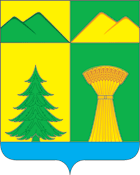 ПРОЕКТСОВЕТ МУНИЦИПАЛЬНОГО РАЙОНА«УЛЁТОВСКИЙРАЙОН»ЗАБАЙКАЛЬСКОГО КРАЯРЕШЕНИЕСОВЕТ МУНИЦИПАЛЬНОГО РАЙОНА«УЛЁТОВСКИЙРАЙОН»ЗАБАЙКАЛЬСКОГО КРАЯРЕШЕНИЕСОВЕТ МУНИЦИПАЛЬНОГО РАЙОНА«УЛЁТОВСКИЙРАЙОН»ЗАБАЙКАЛЬСКОГО КРАЯРЕШЕНИЕСОВЕТ МУНИЦИПАЛЬНОГО РАЙОНА«УЛЁТОВСКИЙРАЙОН»ЗАБАЙКАЛЬСКОГО КРАЯРЕШЕНИЕ«___»   декабря  2023 года«___»   декабря  2023 года                № ______с.Улёты